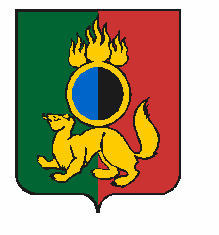 АДМИНИСТРАЦИЯ ГОРОДСКОГО ОКРУГА ПЕРВОУРАЛЬСКПОСТАНОВЛЕНИЕг. ПервоуральскОб утверждении перечня и предельных цен (размера платы) на основные и дополнительные платные услуги, оказываемые муниципальными учреждениями и организациямиРуководствуясь Уставом городского округа Первоуральск, в соответствии с Порядком определения платы за услуги (выполняемые работы), относящиеся к основным видам деятельности муниципального бюджетного учреждения, для граждан и юридических лиц, оказываемые,  в том числе сверх установленного муниципального задания, а также в случаях, определенных федеральными законами в пределах установленного муниципального задания, утвержденным постановлением Администрации городского округа Первоуральск от 25 февраля 2011 года № 358, Администрация городского округа ПервоуральскПОСТАНОВЛЯЕТ:Утвердить Перечни и предельные цены (размер платы) на основные и дополнительные платные услуги, оказываемые: Муниципальным бюджетным образовательным учреждением дополнительного образования «Первоуральская детская школа искусств» (приложение 1); Муниципальным бюджетным образовательным учреждением дополнительного образования «Первоуральская детская художественная школа» 
(приложение 2); Первоуральским муниципальным бюджетным учреждением культуры «Театр драмы «Вариант» (приложение 3); Первоуральским муниципальным бюджетным учреждением культуры «Централизованная клубная система» (приложение 4); Первоуральским муниципальным бюджетным учреждением физической культуры и спорта «Старт» (приложение 5); Муниципальным бюджетным учреждением «Первоуральская городская служба спасения» (приложение 6); Образовательными организациями, подведомственными Управлению образования городского округа Первоуральск (приложение 7).Размер платы на основные и дополнительные платные услуги для потребителя не может быть ниже нормативных затрат, необходимых для оказания услуги (выполнения работы), и не может превышать максимально допустимый размер, утвержденный настоящим постановлением.Перечень иных дополнительных платных услуг, не включенных в перечень, сформированный в соответствии с пунктом 1 настоящего постановления, и их размер платы определяются учреждением самостоятельно.Размер платы на услуги (работы), носящие разовый характер, рассчитывается учреждением индивидуально на выполнение каждой услуги (работы).Размер платы за услуги (работы), установленный учреждением, в соответствии с пунктами 2, 3, 4 настоящего постановления, подлежит применению и утверждению приказом учреждения, после согласования с Финансовым управлением Администрации городского округа Первоуральск. Учреждение формирует и утверждает приказ, в котором отражает полный перечень платных услуг и их размер платы, для потребителей в рублях, в разрезе категорий потребителей, с указанием единиц измерения оказываемых услуг (работ).Признать утратившим силу постановление Администрации городского округа Первоуральск от 17 ноября 2016 года № 2388.Разместить настоящее постановление на официальном сайте городского округа Первоуральск.Контроль за исполнением настоящего постановления возложить на заместителя Главы Администрации городского округа Первоуральск по финансово-экономической политике.Глава городского округа Первоуральск						       И.В. Кабец21.08.2019№1309